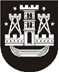 KLAIPĖDOS MIESTO SAVIVALDYBĖS TARYBASPRENDIMASDĖL RUDOLFO VALSONOKO ATMINIMO ĮAMŽINIMO KLAIPĖDOJE2014 m. gruodžio 18 d. Nr. T2-319KlaipėdaVadovaudamasi Lietuvos Respublikos vietos savivaldos įstatymo 6 straipsnio 44 punktu ir Žymių žmonių, istorinių datų, įvykių įamžinimo ir gatvių pavadinimų Klaipėdos mieste suteikimo tvarkos aprašo, patvirtinto Klaipėdos miesto savivaldybės tarybos . lapkričio 26 d. sprendimu Nr. T2-394, 24 punktu, Klaipėdos miesto savivaldybės taryba nusprendžia:1. Pritarti Klaipėdos žydų bendruomenės prašymui savivaldybės lėšomis įamžinti žurnalisto, teisininko Rudolfo Valsonoko atminimą Klaipėdoje – pakabinti atminimo lentą ant pastato Liepų g. 3.2. Skelbti šį sprendimą Klaipėdos miesto savivaldybės interneto svetainėje.Savivaldybės merasVytautas Grubliauskas